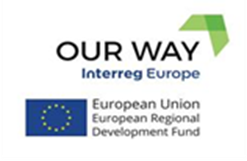 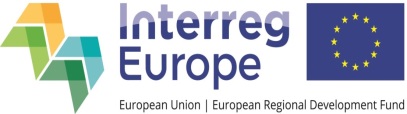 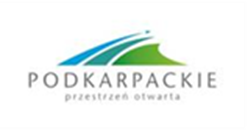 Załącznik nr 3 do Zarządzenia nr 55/16 z dnia 11 sierpnia 2016FORMULARZ OFERTYZamawiający: Województwo Podkarpackie - Urząd Marszałkowski Województwa Podkarpackiego w Rzeszowie odpowiadając na zaproszenie do składania ofert na realizację zadania:Usługa wykonania tłumaczenia pisemnego (zwykłego, nieprzysięgłego) z języka angielskiego na język polski i/lub z języka polskiego na język angielski dokumentów oraz pism związanych z uczestnictwem Województwa Podkarpackiego jako partnera 
w projekcie pn. „PreservatiOn and promotion of CUltural and natural heRitage through Green WAYs” OUR WAY (Zachowanie i promocja dziedzictwa przyrodniczego 
i kulturowego poprzez Zielone Szlaki).  Oferujemy wykonanie usługi będącej przedmiotem zamówienia, zgodnie 
z wymogami opisu przedmiotu zamówienia, za kwotę w wysokości:1 strona ……… zł netto x 50 stron = ……. zł, słownie: ……………..…………………….           podatek VAT: ……… %, 1strona ……… zł x 50 stron = ……… zł, słownie ……………1 strona ……… zł brutto x 50 stron = ……… zł, słownie: ………………………………...Termin realizacji zamówienia: do 8.12.2019 r.Miejsce realizacji zamówienia: Urząd Marszałkowski Województwa Podkarpackiego, al. Cieplińskiego 4, 35-010 Rzeszów.Oświadczamy, iż posiadamy uprawnienia do wykonywania działalności objętej przedmiotem zamówienia oraz dysponujemy potencjałem technicznym 
i osobowym umożliwiającym realizację zamówienia.Oświadczamy, iż znajdujemy się w sytuacji ekonomicznej i finansowej umożliwiającej wykonanie zamówienia.Oświadczamy, że zobowiązujemy się wykonać zamówienie zgodnie z opisem przedmiotu zamówienia oraz zgodnie z przedstawioną ofertą.……………………………………………….(data, podpis Wykonawcy)